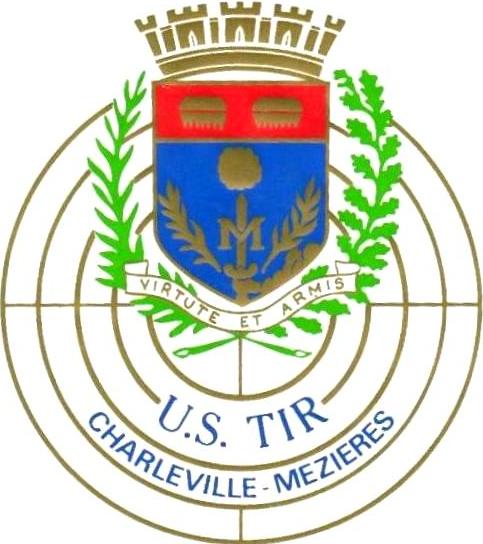 TABLEAU des PERMANENCES au STANDSaison 2018– 2019Avril 2019Avril 2019MAI 2019MAI 2019 JUIN 2019 JUIN 2019JUILLET 2019JUILLET 2019JUILLET 2019Samedi 06/04Samedi 04/05 Michel GANDOUINSamedi 01/06Hervé PROFICETHervé PROFICETSamedi 06/07MONACELLI  D./M. GANDOUINDimanche 07/04Laurent RICHARDDimanche 05/05 LHOMME JacquesDimanche/02/06Laurent RICHARDLaurent RICHARDDimanche 07/07Pierre NOÉSamedi 13/04(Benoit CABY)Claude DE KEPPERSamedi 11/05MONACELLI  D./M. GANDOUINSamedi 08/06Benoit CABYBenoit CABYSamedi 13/07Michel ORSATDimanche 14/04Jacques COLLOTDimanche 12/05Pierre NOÉDimanche 09/06Jacques COLLOTJacques COLLOTDimanche 14/07Fabrice PROFICETSamedi 20/04Pascal DRAPIERSamedi 18/05Michel ORSATSamedi 15/06Pascal DRAPIERPascal DRAPIERSamedi 20/07Hervé PROFICETDimanche 21/04Gilbert LAILLIERDimanche 19/05Fabrice PROFICETDimanche 16/06Michel GANDOUINMichel GANDOUINDimanche 21/07Laurent RICHARDSamedi 27/04Jacques LHOMMESamedi 25/05Claude DE KEPPERSamedi 22/06Françoise KIEFERFrançoise KIEFERSamedi 27/07Claude DE KEPPERDimanche 28/04Robert HENONDimanche 26/05Claude DE KEPPERDimanche 23/06Robert HENONRobert HENONDimanche 28/07Claude DE KEPPERSamedi 29/06Gilbert LAILLIERGilbert LAILLIERDimanche 30/06Jacques LHOMMEJacques LHOMME